 1. Your details	 2. Household	Please give details of who will live with you.Relationships to be declared are Spouse or Partner, Father, Mother, Grandparent, Sister, Brother, Adult Child and any step-relations, Uncle, Aunt, Nephew and Niece.To join the waiting list, you need to have a local connection to Rugby Borough, or you need to meet the criteria that means you do not need one.Please fill in the questions below to help us to decide if you can join the waiting list.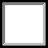 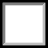 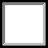 Armed Forces. Please tick if any of these apply to you.If you answered “No” to every question on the previous page, please tick if any of these apply to you.Some classes of people living in the United Kingdom are not entitled to social housing based on their immigration status. We will carry out checks to confirm your eligibility.Please give details of all the addresses where you and your joint applicant have lived during the past five years starting with your current address. 7. Tenure	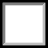 Please tick the type of accommodation you live in. 8. Current home	What type of accommodation do you live in?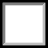 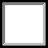 For each bedroom in the property where you live now, please say who has use of the room.Are you (or a member of your household) unable to manage in your current home because of ill health or disability, and do you have a special housing need because of this?Do you (or a member of your household) have any involvement with any of the following?You	J/A Other	You J/A OtherHomeowners will usually be excluded from joining the waiting list unless there are exceptional circumstances. If you are allowed to register on the waiting list and were to be offered social housing, some landlords may decline to allocate you a tenancy.Please tick one or more boxes.Do you have any housing-related debts?If you have said that you have housing-related debts, what arrangements have you made to clear the debt?Please tell us why you are applying for housing.Tell us about any pets that you want to be housed with. If you have an assistance dog, please provide a letter of verification from your GP or other medical health professional.Tell us about any areas within the Borough where you believe you cannot live due to a risk of violence, harassment or domestic abuse. Please provide evidence of this riskPlease tell us the name and address of the person you care for or receive care fromIf you have told us you want to live in a village location, please tell us what connection you have to that area.We will require you to provide the following documents with your application. If the documents are not provided, we will not be able to consider your applicationPhoto identification for you and the joint applicant (e.g., passport, driving licence)Last 3 months or 5 weeks, pay slips for you and the joint applicantLast 3 months bank statements for all accounts held by you and the joint applicantBirth Certificates for each childWhat areas are you interested in moving to?Rugby Borough Council has very limited numbers of properties across all our housing stock, the more areas you select the more properties you can be matched for based on your Housing Needs.All areas General NeedsAll areas Sheltered AccommodationDeclaration and ConsentBy returning this Waiting List Application form by email to Rugby Borough Council I am agreeing to the following Declaration and Consent (delete as appropriate)By signing and returning this Waiting List Application form by post to Rugby Borough Council I am agreeing to the following Declaration and Consent (delete as appropriate)I/We confirm that the details in the attached Waiting List Application form are true. I/We will tell you about any changes in my/our circumstances. I/We understand that any false or misleading statement or withholding any relevant information, now or in the future, may result in my application being cancelled or any tenancy granted to me ending, or may lead to a prosecution for criminal offences. I/We understand that it is an offence under Section 171 of Part 6 of The Housing Act 1996 to give false statements, withhold information or fail to disclose a change of circumstances in relation to any application processed by Rugby Borough Council. A person guilty of an offence under this section is liable on conviction to a fine of up to £5,000.Why do we collect this information?We need the personal information you supply so that we can check if you are eligible to be housed. Rugby Borough Council and Registered Providers (Housing Associations), work together for the purpose of prioritising the allocation of social housing. The legal basis for processing your information is under the Councils public duties as set out in part 6 and part 7 of the Housing Act 1996, as amended.What information is collected?NameAddressHousehold detailsFinancial circumstancesEmployment detailsHousing circumstancesHealth detailsWho has access to the information?The information you provide will be accessible by Local Authority staff working in the Customer Advice and Support Team. It is shared with other social housing landlords so they can allocate their properties appropriately. The information may also be shared with other organisations for example, other Local Authority departments, medical practitioners and advisers, Government Departments and Agencies.How long is the information kept?The information will be kept electronically for six years after the date of our last contact with you. Further details on your statutory rights, and other privacy information can be found on our website at: -https://www.rugby.gov.uk/privacy_and_cookiesI authorise Rugby Borough Council Customer Advice and Support Team to make enquiries regarding my housing issues in order to process my application. I give consent for Rugby Borough Council to share any information or data relating to this Waiting List Application to the third parties mentioned above and authorise those third parties to provide information (including sensitive information) to Rugby Borough Council. I understand that authorisation (consent) is being given by myself on behalf of all relevant members of my household.Your signature.	Date.Emergency contact/Next of kinRelationship to youIf this form has been filled in by someone other than the person applying for housing, please tell us why you are filling in this form for the person claiming.I declare that, as far as possible, I have confirmed with the person applying that the answers I have written on this form are correct.Name of the person who filled in the form Relationship to the person applying.We serve a wide-ranging community and are committed to meeting the needs of everyone in providing housing. We want to make sure that everyone has a fair chance of housing, no matter what their ethnic origin, sex, age or disability. To make sure that no person receives less favourable treatment, and for no other reason, please fill in thefollowing information. This information will be strictly confidential.What would you consider your ethnic group to be?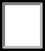 You (the applicant)You (the applicant)You (the applicant)You (the applicant)You (the applicant)You (the applicant)You (the applicant)You (the applicant)You (the applicant)Joint applicantJoint applicantJoint applicantJoint applicantJoint applicantJoint applicantJoint applicantJoint applicantJoint applicantTitle (Mr/ Mrs/ Miss/ Ms/other)Surname (family name)First namesAre you known or have you been known or used any other name? Please give details.NationalityDate of birth (dd/mm/yyyy)/	//	//	//	//	//	//	//	//	//	//	//	//	//	//	//	//	//	/National Insurance NumberGenderMale Female TransgenderPrefer not to say Not known/otherMale Female TransgenderPrefer not to say Not known/otherMale Female TransgenderPrefer not to say Not known/otherMale Female TransgenderPrefer not to say Not known/otherMale Female TransgenderPrefer not to say Not known/otherMale Female TransgenderPrefer not to say Not known/otherMale Female TransgenderPrefer not to say Not known/otherMale Female TransgenderPrefer not to say Not known/otherMale Female TransgenderPrefer not to say Not known/otherMale Female TransgenderPrefer not to say Not known/otherMale Female TransgenderPrefer not to say Not known/otherMale Female TransgenderPrefer not to say Not known/otherMale Female TransgenderPrefer not to say Not known/otherMale Female TransgenderPrefer not to say Not known/otherMale Female TransgenderPrefer not to say Not known/otherMale Female TransgenderPrefer not to say Not known/otherMale Female TransgenderPrefer not to say Not known/otherMale Female TransgenderPrefer not to say Not known/otherCurrent addressPostcodeWhat date did you move to this address?Please tell us where we can get in touch with you by post if you are homeless or have no fixed address?Landline phone numberMobile phone numberEmail addressDo you need someone to act on your behalf regarding your application?This could be a friend or relative who is helping you.Yes 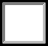 No	Yes No	Do you want all correspondence sent to this person?Yes 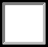 No	Yes 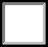 No	Do you give permission for the Council to discuss all aspects of your application with this person?Yes 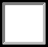 No	Yes No	Please give the full name, address including postcode and phone number of the person who will be helping you.Name AddressName AddressPlease give the full name, address including postcode and phone number of the person who will be helping you.PostcodePostcodePlease give the full name, address including postcode and phone number of the person who will be helping you.Phone No.Phone No.Phone No.Phone No.SurnameFirst namesDate ofSexRelationshipTick if thisbirthMale orto youpersonfemaleliveselsewherePerson 1/	/Person 2/	/Person 3/	/Person 4/	/Person 5/	/Is anyone who will live with you pregnant?Yes      No	If ‘Yes’, please give their name and the date the baby is due. Name:Date:Sex (if known):If ‘Yes’, please give their name and the date the baby is due. Name:Date:Sex (if known):Are you receiving Child Benefit/ Child Tax Credit or an extra amount of Universal Credit for a child or young person who lives or will live with you?Yes      No	Yes      No	Are you an approved foster carer or prospective adopter?If so, please tell us how many children you have been approved to care for and if possible, give the age/s and sex.Yes      No	Yes      No	Are you or any member of your family employed by Rugby Borough Council?Yes     No	If so, please give the name and relationship to the person.If so, please give the name and relationship to the person.Are you or any member of your family an elected member of the Council or a board member of a partner housing association?Yes      No	If so, please give the name and the relationship to the person.If so, please give the name and the relationship to the person.You (the applicant)You (the applicant)Joint applicantJoint applicantHave you lived in the Borough for at least six months out of the last 12 months or at least three years out of the last five years?YesNo YesNo	Are you in employment or have you received anevidenced offer of employment within the Borough?Yes   No Yes   No Yes   No Yes   No Are you in employment or have you received anevidenced offer of employment within the Borough?If ‘Yes’, please give the name and address of your employer and the date you started.Name:Address:If ‘Yes’, please give the name and address of your employer and the date you started.Name:Address:If ‘Yes’, please give the name and address of your employer and the date you started.Name:Address:If ‘Yes’, please give the name and address of your employer and the date you started.Name:Address:Are you in employment or have you received anevidenced offer of employment within the Borough?Date:Date:You (the applicant)You (the applicant)Joint applicantJoint applicantDo you have a close family association in the Borough?YesNo YesNo 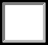 Do you have a close family association in the Borough?If ‘Yes’, please give the name of the family member, their date of birth, address, phone number, how long they have lived there and their relationship to you.If ‘Yes’, please give the name of the family member, their date of birth, address, phone number, how long they have lived there and their relationship to you.If ‘Yes’, please give the name of the family member, their date of birth, address, phone number, how long they have lived there and their relationship to you.If ‘Yes’, please give the name of the family member, their date of birth, address, phone number, how long they have lived there and their relationship to you.(Mother, father, son, daughter, sister, brother, grandparent, step-relative, adoptive parents)If ‘Yes’, please give the name of the family member, their date of birth, address, phone number, how long they have lived there and their relationship to you.If ‘Yes’, please give the name of the family member, their date of birth, address, phone number, how long they have lived there and their relationship to you.If ‘Yes’, please give the name of the family member, their date of birth, address, phone number, how long they have lived there and their relationship to you.If ‘Yes’, please give the name of the family member, their date of birth, address, phone number, how long they have lived there and their relationship to you.Name:Name:Name:Name:Date of birth:Date of birth:Date of birth:Date of birth:Address:Address:Address:Address:Phone:Phone:Phone:Phone:Time at address:Time at address:Time at address:Time at address:Relationship to you:Relationship to you:Relationship to you:Relationship to you:Are you a registered carer for someone resident within the Borough? Please tell us the name and address of the person you care for at part 13.Yes No	Do you have a carer? Please tell us the name and address of the person who cares for you at part 13.Yes No	You (the applicant)You (the applicant)Joint applicantJoint applicantAre you currently serving, or have you ever served,in the regular forces?YesNo YesNo Are you the spouse or civil partner of armed forces personnel, leaving serviceaccommodation after the death of your partner in active service?YesNo YesNo Are you the ex-husband, wife or civil partner of armed forces personnel who is required to leaveservice accommodation?YesNo YesNo	Are you currently serving or have served in the regular forces and suffering from a serious injury, illness or disability which is attributable (wholly or partly) to that service?YesNo YesNo	You (the applicant)You (the applicant)Joint applicantJoint applicantAre you a council or housing-association tenant who needs to move to the Borough to avoid hardship?YesNo YesNo Are you a council or housing-association tenant who needs to move to the district because of work or an offer of work?YesNo YesNo Do you need to move because you are a victim of domestic abuse, violence or harassment?YesNo YesNo Do you need to move on medical or welfare grounds?YesNo YesNo Has any Local Authority accepted a duty to house you?Please enclose your decision letter.YesNo YesNo You (the applicant)Joint applicantAre you a UK citizen?Yes    No Yes   No  Have you lived or worked abroad?What date did you last enter the UK if you have ever lived or worked abroad?Yes   No If ‘Yes’, please give dates and details.Yes    No If ‘Yes’, please give dates and details.Are you subject to immigration control under the Asylum & Immigration Act 1996?Please tell us your immigration status and the date you arrived in the UK?Please let us see your biometric residence card.Yes    No If ‘Yes’, please give details.Yes   No  If ‘Yes’, please give details.You (the applicant)You (the applicant)Joint applicantJoint applicantHave you been granted pre- settled status or settled status by the EU settlement scheme? Please give details.Please let us see your passport if it contains a vignette or your biometric residence permit.YesNo YesNo If you have been told you can view your immigration status on-line, please tell us your ‘share code’ so we can check your right to rent and claim welfare benefits.YesNo YesNo You (the applicant)You (the applicant)You (the applicant)You (the applicant)Full addressDate fromDate toReason for leavingName and address of LandlordTenure (private, owner etc.)/	/present/	//	//	//	/Joint applicantJoint applicantJoint applicantJoint applicantFull addressDate fromDate toReason for leaving/	/present/	//	//	//	/Rugby Borough Council tenant	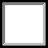 Looked after by social services	Council tenant outside the area	Shared accommodation	Housing-association tenant in the area	Other (please give details)	Housing-association tenant outside the area	Other (please give details)	Private tenant in the area	Other (please give details)	Private tenant in the area	Supported accommodation	Private tenant outside the area	Supported accommodation	Private tenant outside the area	No tenure – sofa-surfing	Owner	No tenure – sofa-surfing	Owner	No tenure – rough sleeping	Shared owner	No tenure – rough sleeping	Hotel or guest house	Living with family	Living with friends	Armed-forces accommodation	Hostel	Lodger	Names of occupiersBedroom 1Bedroom 2Bedroom 3Bedroom 4Bedroom 5Facilities in your home.Is the bathroom, toiletYes	NoYes	Noor kitchen shared with anyone other than yourIf ‘Yes’, please tell us what facilities you share, and details of the other household involved.If ‘Yes’, please tell us what facilities you share, and details of the other household involved.If ‘Yes’, please tell us what facilities you share, and details of the other household involved.If ‘Yes’, please tell us what facilities you share, and details of the other household involved.If ‘Yes’, please tell us what facilities you share, and details of the other household involved.If ‘Yes’, please tell us what facilities you share, and details of the other household involved.If ‘Yes’, please tell us what facilities you share, and details of the other household involved.If ‘Yes’, please tell us what facilities you share, and details of the other household involved.If ‘Yes’, please tell us what facilities you share, and details of the other household involved.household?Are you living in insanitary orunsatisfactory housing conditions?Yes NoDoes your home lack any facilities such as a bathroom, inside toilet hot or cold- water supply, adequate heating or a kitchen?Yes NoIf so, please tell us who has this been reported?LandlordCouncilEnvironmental HealthPrivate Housing StandardsIf so, please tell us who has this been reported?TeamTeamTeamTeamTeamTeamTeamTeamTeamPlease tell us how long your landlord thinksit will take to put right these issues?You(the applicant)Joint applicantOther household memberIf ‘Yes’, you will need to provide evidence from your GP or other medical health professionalYes NoYes NoYes NoHealth WorkerHealth WorkerProbation OfficerProbation OfficerProbation OfficerSocial WorkerSocial WorkerSocial WorkerSocial WorkerSocial WorkerSocial WorkerSocial WorkerSocial WorkerOccupational TherapistOccupational TherapistOccupational TherapistOccupational TherapistOccupational TherapistOccupational TherapistOccupational TherapistOccupational TherapistOccupational TherapistCommunity mental-health workerCommunity mental-health workerLeaving Care Personal AdvisorLeaving Care Personal AdvisorLeaving Care Personal AdvisorYou (the applicant)You (the applicant)You (the applicant)You (the applicant)You (the applicant)You (the applicant)You (the applicant)You (the applicant)Joint applicantOtherOtherOtherOtherOtherOtherOtherIf you have ticked one or more of these boxes, please give details.We need the name, address, phone number and email address for each person.Does your household have assets, including savings or investments or equity in a property, of more than £16,000?YesNo	Is your household’s gross income more than £45,000 per year?YesNo	Is your household’s gross income more than £25,000 per year?YesNo	Please tell us how much your net (after tax, national insurance and pension contribution) monthly income is?How much do you pay in rent and council tax each month?How much are your monthly outgoings?Does this include money to repay any debts? If so, please tell us how much this amounts to each month?Do you or any other member of your household own any property or land? Please tell us the addressYes No	What is the current value of the property or land?££If there is a mortgage on the property, if so, please tell us how much is left to pay?££Is the property up for sale?Please tell us the name of the Agent handling the sale. What date did the property go on the market?Yes No	Why are you selling this property?Moving on from supported housing accommodation in the BoroughMoving on from supported housing accommodation in the BoroughMoving on from supported housing accommodation in the BoroughUnder occupation of current accommodationUnder occupation of current accommodationUnder occupation of current accommodationMoving on from supported housing accommodation in the BoroughMoving on from supported housing accommodation in the BoroughMoving on from supported housing accommodation in the BoroughProblems with overcrowdingProblems with overcrowdingProblems with overcrowdingHomelessIf you pick this option, please tick if you have done the following.Approached the local authority where you live for help.Attached copies of the local authority’s decision letter.HomelessIf you pick this option, please tick if you have done the following.Approached the local authority where you live for help.Attached copies of the local authority’s decision letter.HomelessIf you pick this option, please tick if you have done the following.Approached the local authority where you live for help.Attached copies of the local authority’s decision letter.Problems with overcrowdingProblems with overcrowdingProblems with overcrowdingHomelessIf you pick this option, please tick if you have done the following.Approached the local authority where you live for help.Attached copies of the local authority’s decision letter.HomelessIf you pick this option, please tick if you have done the following.Approached the local authority where you live for help.Attached copies of the local authority’s decision letter.HomelessIf you pick this option, please tick if you have done the following.Approached the local authority where you live for help.Attached copies of the local authority’s decision letter.To be near workTo be near workTo be near workHomelessIf you pick this option, please tick if you have done the following.Approached the local authority where you live for help.Attached copies of the local authority’s decision letter.HomelessIf you pick this option, please tick if you have done the following.Approached the local authority where you live for help.Attached copies of the local authority’s decision letter.HomelessIf you pick this option, please tick if you have done the following.Approached the local authority where you live for help.Attached copies of the local authority’s decision letter.To set up home independentlyTo set up home independentlyTo set up home independentlyHomelessIf you pick this option, please tick if you have done the following.Approached the local authority where you live for help.Attached copies of the local authority’s decision letter.HomelessIf you pick this option, please tick if you have done the following.Approached the local authority where you live for help.Attached copies of the local authority’s decision letter.HomelessIf you pick this option, please tick if you have done the following.Approached the local authority where you live for help.Attached copies of the local authority’s decision letter.Domestic Abuse, violence or harassmentDomestic Abuse, violence or harassmentDomestic Abuse, violence or harassmentHomelessIf you pick this option, please tick if you have done the following.Approached the local authority where you live for help.Attached copies of the local authority’s decision letter.HomelessIf you pick this option, please tick if you have done the following.Approached the local authority where you live for help.Attached copies of the local authority’s decision letter.HomelessIf you pick this option, please tick if you have done the following.Approached the local authority where you live for help.Attached copies of the local authority’s decision letter.Need to move on medical or welfare grounds including those relating to disability.Need to move on medical or welfare grounds including those relating to disability.Need to move on medical or welfare grounds including those relating to disability.To give or receive care and support.Need to move on medical or welfare grounds including those relating to disability.Need to move on medical or welfare grounds including those relating to disability.Need to move on medical or welfare grounds including those relating to disability.To give or receive care and support.Need to move to the district to avoid hardship to you or to other members of your householdNeed to move to the district to avoid hardship to you or to other members of your householdNeed to move to the district to avoid hardship to you or to other members of your householdNeed to move to the district to avoid hardship to you or to other members of your householdNeed to move to the district to avoid hardship to you or to other members of your householdNeed to move to the district to avoid hardship to you or to other members of your householdOther:(Please give details)Other:(Please give details)Other:(Please give details)Need to move to the district to avoid hardship to you or to other members of your householdNeed to move to the district to avoid hardship to you or to other members of your householdNeed to move to the district to avoid hardship to you or to other members of your householdOther:(Please give details)Other:(Please give details)Other:(Please give details)Shared OwnershipOther:(Please give details)Other:(Please give details)Other:(Please give details)You (the applicant)You (the applicant)Joint applicantJoint applicantYes   No If ‘Yes’, please give the amounts below.Yes   No If ‘Yes’, please give the amounts below.Yes   No  If ‘Yes’, please give the amounts below.Yes   No  If ‘Yes’, please give the amounts below.AmountAmountAmountAmountRent arrears£Rent arrears£Former tenant arrears£Former tenant arrears£Housing Benefit overpayment£Housing Benefit overpayment£Council tax£Council tax£Court costs£Court costs£Repair charges£Repair charges£Any housing-related supporting people charge debt£Any housing-related supporting people charge debt£Other housing debt for example to a mortgage lender£Other housing debt for example to a mortgage lender£You (the applicant)Joint applicant13. Other information13. Other informationGeneral NeedsAccommodationGeneral NeedsAccommodationGeneral NeedsAccommodationGeneral NeedsAccommodationGeneral NeedsAccommodationGeneral NeedsAccommodationAUrban North (this includes Brownsover Estate, Boughton Road area, Coton Park, Eden Park, Newbold Parkfield,Newbold Glebe)BUrban Central (this includes Town Centre, New Bilton/Croop Hill)CUrban East (this includesEastlands/Winfield, Hillmorton, Houlton)DUrban South (this includes Rokeby, Bilton/Admirals Estate, Overslade)FUrban Fringe Villages (thisincludes Long Lawford,Dunchurch, Churchover, Clifton- on-Dunsmore, Newton, CawstonHNorth Villages 1KSouth VillagesHABrinklowKAFlecknoeHBBrandon and BretfordKBWilloughbyHCBinley WoodsKCGrandboroughHDHarborough MagnaKDBirdingburyHEStretton under FosseKEBoughton and FranktonHFMonks KirbyKFMartonHGPailtonJWest VillagesGNorth Villages 2JAWolstonGAShiltonJBChurch LawfordGBAnstyJCStretton-on-DunsmoreGCBurton HastingsJDRyton-on-DunsmoreGDWolveyJEPrincethorpeGEWithybrookGFWibtoftGGWilleyColour Key Code for Sheltered PropertiesNo Pets Allowed and has a Community Room within schemeCommunity Room within schemeSheltered AccommodationSheltered AccommodationSheltered AccommodationSheltered AccommodationSheltered AccommodationSBiltonSAAssheton CloseLCentralSBStacey CourtLAAlbert SquareSCHarold Cox PlaceLBEdward CourtSDHaig CourtLCJames CourtSESt Mark’s CourtLELesley Souter HouseSFEgerton Leigh CourtLDMurrayian Close/Arnold StreetTHillmortonMCentral WestTALever Road / Coton RoadMALawford Road / Victoria StTBDuffy Place / High StreetMBEliot Court / Dryden Walk / Dryden PlaceTCForresters / Astley PlaceMBEliot Court / Dryden Walk / Dryden PlaceTDMercer CourtMDJohn Thwaites CloseTERobbins CourtMGFrederick Press WayTFPettiver Crescent /Bromwich RdMHUnion StreetTGFox CloseMJPennington St / Round StTHThe KentMKAvon CourtTJJackson / Jenkins Road, Featherbed LaneMLAlfred Green CloseTJJackson / Jenkins Road, Featherbed LaneMMDickinson CloseUUrban FringesNCentral EastUAJudge Close, Long LawfordNAClifton Rd / Sun St/ Windsor StUBHirst / Greenwood Close, E’Burgh Way, Holbrook Road, Long LawfordUCEdmonson Close, DunchurchPBrownsover/NewboldUEFerriers Close, DunchurchPAPatterdaleUDTanser Court, DunchurchPBStretton CourtUFThe Beeches, CliftonPDFosterd RoadPENorman Rd / Quarry ClosePFRobotham Close / Allesley Rd / Cotterell RdVWest VillagesPFRobotham Close / Allesley Rd / Cotterell RdVASodens Avenue, RytonVBHill Crescent, StrettonROversladeVCBennett Court, WolstonRADeepmore RoadVDSir Winston Churchill Place / Birchwood Rd, Binley WoodsRBLytham Rd / St Anne’s RdVDSir Winston Churchill Place / Birchwood Rd, Binley WoodsRCBuchanan RoadRDMellish CourtREHudson RoadWNorth VillagesRFMarlborough RoadWAPrimrose Ct, Harborough MagnaRGGaryth Williams CloseWBBrookside Avenue, PailtonRHWentworth RoadWCPotters Close, BrinklowWDGreat Balance, BrinklowWEHall Grove, BrinklowWFHallway Drive, ShiltonWGPipers End, WolveyYou (the applicant)Joint applicantDo you consider yourself to have a disability?Yes   No Yes   No If you have ticked ‘Yes’ to the above question, please give more details.You (the applicant)Joint ApplicantWhiteWhiteA BritishABritish IrishIrish Gypsy or TravellerGypsy or Traveller Any other white background, please write inAny other white background, please write inMixedMixedB White and black CaribbeanBWhite and black Caribbean White and black AfricanWhite and black African White and AsianWhite and Asian Any other mixed background, please write inAny other mixed background, please write inAsian or Asian BritishAsian or Asian BritishC IndianCIndian PakistaniPakistani BangladeshiBangladeshi Any other Asian background, please write inAny other Asian background, please write inBlack or Black BritishBlack or Black BritishD CaribbeanDCaribbean AfricanAfrican Any other black background, please write inAny other black background, please write inEChinese or other ethnic backgroundEChinese or other ethnic background ChineseChineseAny other ethnic background, please write inAny other ethnic background, please write in